Supplementary informationSupplementary Figure 1. Boxplots of behavioural results across treatment groups (baseline vs follow up sessions). NOTE: Boxplots marked with red squares represent statistically significant paired t-test following multiple comparisons correction (alpha = 0.05).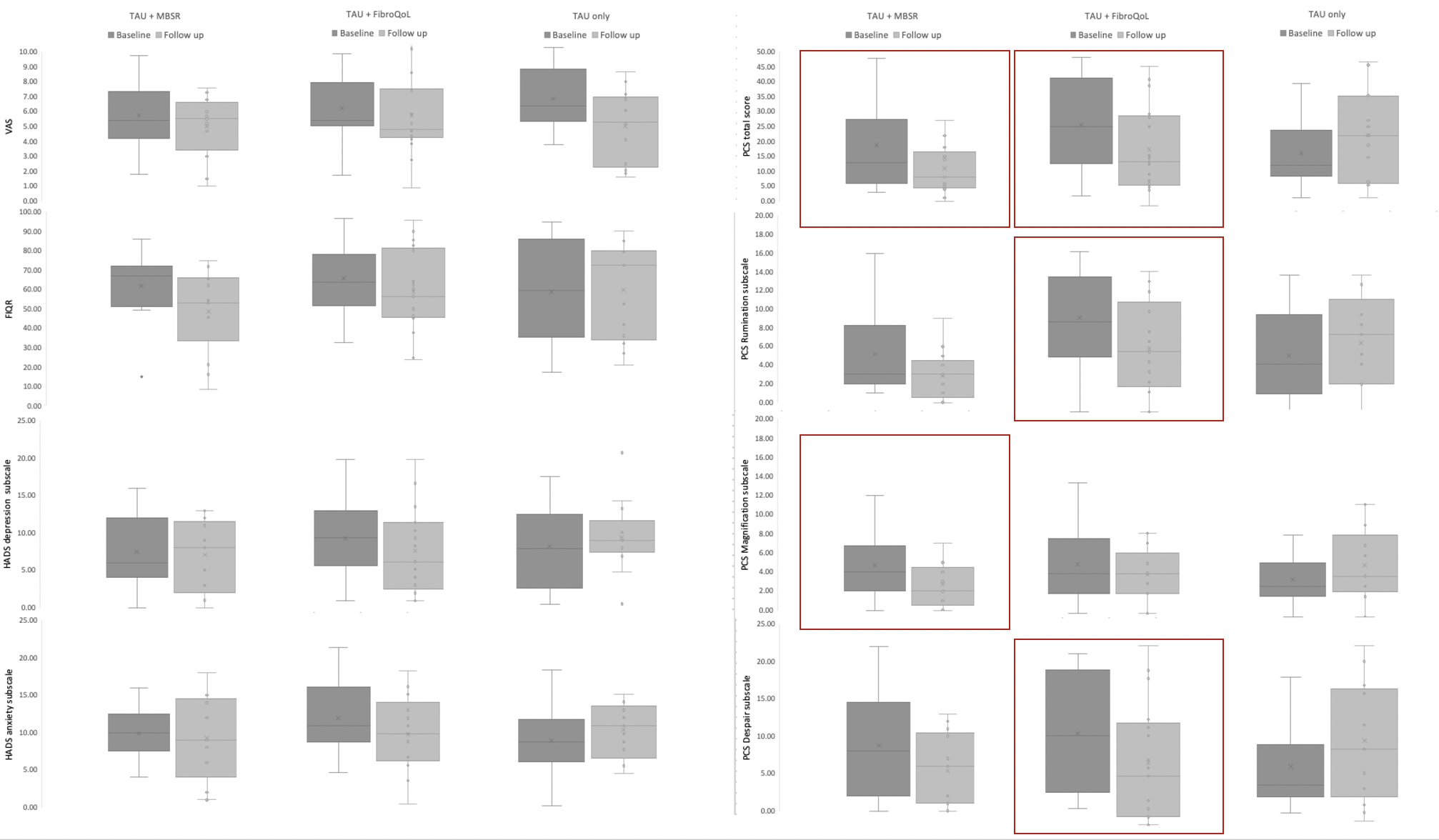 Supplementary Figure 2. Information on treatment as usual across patients in each treatment armMBSR+TAUFIbroQoL+TAUTAU only Anti-inflammatory (%) 30.830.811.115.4Opioids (%) 23.123.138.930.8Antiepileptic (%) 15.415.416.715.4Muscle relaxant (%) 005.60Antidepressants (%) 46.246.250.046.2Anxiolytics (%) 15.415.444.446.2